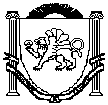 Республика КрымБелогорский районАдминистрация Зуйского сельского поселенияПОСТАНОВЛЕНИЕ30 марта 2018 год                                                                                                      № 48Об установлении норм предельной заполняемости территории (помещения) в месте проведения публичного мероприятия на территории  Зуйского сельского поселения Белогорского района Республики Крым         В соответствии с Федеральным законом от 06.10.2003 №131-ФЗ "Об общих принципах организации местного самоуправления в Российской Федерации", с требованиями    Федерального закона от 19.06.2004  №54-ФЗ "О собраниях, митингах, демонстрациях, шествиях и пикетированиях", Законом Республики Крым от 21.08.2014 №54-ЗРК "Об основах местного самоуправления в Республике Крым", Законом Республики Крым от 21.08.2014 №56-ЗРК «Об обеспечении условий реализации права граждан Российской Федерации на проведение собраний, митингов, демонстраций и пикетирований в Республике Крым», Уставом Зуйского сельского поселения, в целях обеспечения безопасности граждан, принимающих участие в публичных мероприятиях, сохранности объектов и помещений, которые используются для проведения публичных мероприятий, а также недопущения нарушения прав и законных интересов лиц, не являющихся участниками публичных мероприятий, ПОСТАНОВЛЯЮ:        1. Установить следующие нормы предельной заполняемости территорий (помещений) в местах проведения публичных мероприятий, за исключением специально отведенных мест, помещений в месте проведения публичного мероприятия, на территории муниципального образования Зуйского сельского поселение, уведомления о проведении которых поданы в администрацию Зуйского сельского поселения:          - предельная заполняемость территории у зданий домов культуры, клубов, территории стадионов – не более 0,8 человека на 1 квадратный метр;       - предельная заполняемость территории на тротуарах, площадках у торговых центров – не более 1 человека на ;         - предельная заполняемость помещения, оборудованного стационарными зрительными местами, в месте проведения публичного мероприятия – не более чем количество стационарных зрительных мест;       - предельная заполняемость помещения, не оборудованного стационарными зрительными местами, в месте проведения публичного мероприятия – не более 1 человека на , либо в соответствии с техническими паспортами зданий (сооружений).          При этом предельная заполняемость территорий в местах проведения публичных мероприятий определяется с учетом количества сотрудников органов внутренних дел, обеспечивающих безопасность публичных мероприятий.         В зависимости от плотности пешеходных потоков и наличия ограждающих конструкций допускается уменьшение указанных величин на 20 процентов.          2. Нормы предельной заполняемости на территории объектов, являющихся памятниками истории и культуры, устанавливаются конкретно для каждого публичного мероприятия по согласованию с соответствующим органом местного самоуправления поселения   уполномоченным осуществлять муниципальный контроль в области сохранения, использования, популяризации и муниципальной охраны объектов культурного наследия в установленном порядке.         3. Настоящее постановление подлежит официальному опубликованию (обнародованию) на официальной странице муниципального образования Зуйское сельское поселение Белогорского района на портале Правительства Республики Крым rk.gov.ru в разделе «Белогорский район. Муниципальные образования района  Зуйское сельское поселение», и на информационном стенде в здании администрации Зуйского сельского совета по адресу: пгт Зуя, ул.Шоссейная, 64.          4.Настоящее решение вступает в силу с момента его подписания.Председатель Зуйского сельского совета-глава администрации Зуйского сельского поселения	                             А.А.Лахин